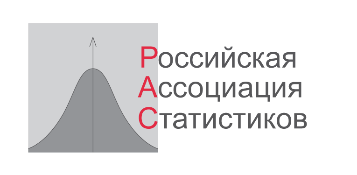 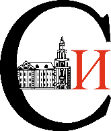 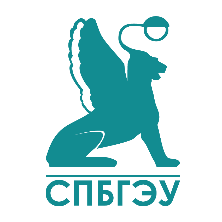 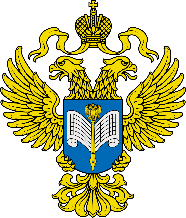 Информационное письмо №2САНКТ-ПЕТЕРБУРГСКИЙ ГОСУДАРСТВЕННЫЙ ЭКОНОМИЧЕСКИЙ УНИВЕРСИТЕТ (СПбГЭУ)УПРАВЛЕНИЕ ФЕДЕРАЛЬНОЙ СЛУЖБЫ ГОСУДАРСТВЕННОЙ СТАТИСТИКИПО Г. САНКТ-ПЕТЕРБУРГУ И ЛЕНИНГРАДСКОЙ ОБЛАСТИ (ПЕТРОСТАТ)СОЦИОЛОГИЧЕСКИЙ ИНСТИТУТ РАН – ФИЛИАЛ ФНИСЦ РАНРОССИЙСКАЯ АСОЦИАЦИЯ СТАТИСТИКОВ (РАС)  Всероссийская научно-практическая конференция«Измерение и анализ благосостояния»25-27 января 2024 г.Россия, Санкт-ПетербургУважаемые коллеги!Приглашаем вас принять участие в очередной всероссийской конференции по статистическому измерению и прикладной статистике. Цель конференции – изучение, обмен и распространение опыта и знаний в области теоретических основ и практики измерения и анализа благосостояния населения.Направления работы конференции:Международный опыт и возможности его использования.Измерение денежных доходов населения: структура доходов, социальное неравенство.Заработная плата как основной источник денежных доходов населения.Измерение бедности и нищеты, основные факторы, региональные особенности.Роль страхования (медицинского, страхования жизни, автомобилей, недвижимости) и актуарные расчеты; влияние пенсионной реформы на благосостояние населения; Потребительское поведение населения, «закредитованность» россиян.Жилищная проблема и способы её решения.Социальная инфраструктура в городах и в сельской местности; доступность транспорта, образования, развивающих занятий, медицинского обслуживания, предприятий торговли и общественного питания. Социальные проблемы Арктики.Рабочий язык: русский Формат: смешанный.Место проведения: Санкт-Петербург, Набережная канала Грибоедова 30/32, СПбГЭУ, тел. (812) 310 17 86Для участия в конференции необходимо пройти регистрацию до 20 декабря по ссылке: https://forms.gle/kVoeCSF9D9d1dxWS6Для публикации тезисов необходимо отправить материалы, оформленные в соответствии с правилами, до 20 декабря 2023 г. на почту stat_konf@mail.ruПо итогам конференции будет издан сборник материалов в электронном виде. Участие в конференции бесплатное, организационный взнос не предусмотрен. Страница конференции https://unecon.ru/announcements/vserossijskaya-nauchno-prakticheskaya-konferencziya-izmerenie-i-analiz-blagosostoyaniya/Председатель программного комитета конференциичлен-корр. РАН, научный руководитель РАС, 
научный руководитель кафедры статистики и эконометрики СПбГЭУ/гл. н.с. СИ РАН -филиал ФНИСЦ РАН						И.И. Елисеева Требования к оформлению материалов конференции	Текст статьи должен быть представлен в электронном виде в файле MS Word. Объем тезисов – не более 3 страниц.	Размер шрифта основного текста 15 пт, сносок – 13 пт; межстрочный интервал одинарный; расстояние от основного текста до колонцифр не более 1,25 см; размер номера страницы 15 пт; номер страницы проставляется внизу, посередине; нумерация страниц начинается с титульного листа; поля: верхнее – 1,5 см, нижнее – 2,5 см, левое – 2 см, правое – 2 см; шрифт Times New Roman	.	Названия таблиц – выравнивание по левому краю:«Таблица 1 – Название таблицы»Названия рисунков – выравнивание по центру – «Рисунок 1 – Название рисунка»Правила оформления заголовка: Ф.И.О. в правом верхнем углу (полужирный шрифт), ниже: ученая степень, ученое звание, должность, название организации полностью (курсив), ниже заголовок с названием статьи (выравнивание по центру; полужирные буквы).Аннотация и ключевые слова на русском языке. Далее аннотация и ключевые слова на английском. Название статьи на английском. Текст.Пример оформленияУДКЕлисеева И.И.член корр. РАН, д.э.н., профессор, профессор кафедры статистики и эконометрики, ФГБОУ ВО «Санкт-Петербургский государственный экономический университет»Государственная статистика как общественное благо: введение в проблемуАннотация:Ключевые слова:Government statistics as a public good: introduction to the problemAbstract:Keywords:Текст статьиСписок литературы приводится в конце статьи в алфавитном порядке по фамилиям авторов в соответствии с принятыми стандартами библиографического описания. Ссылки на цитируемые источники даются в квадратных скобках с указанием номера и страницы [1, с. 76].	Пример оформления списка источниковИсточникиИванов А.А. Психология: учебное пособие / А.А. Иванов. – СПб.: Наука, 2019. – 530 с.Иванов А.А. Моя психология / А.А. Иванов // Вопросы нашей психологии. – 2021. – № 1. – С. 90–100.Труд и занятость в России / Федеральная служба государственной статистики [Электронный ресурс]. // URL: http://www.gks.ru/bgd/regl/b17_36/Main.htm (дата обращения 31.02.2023).